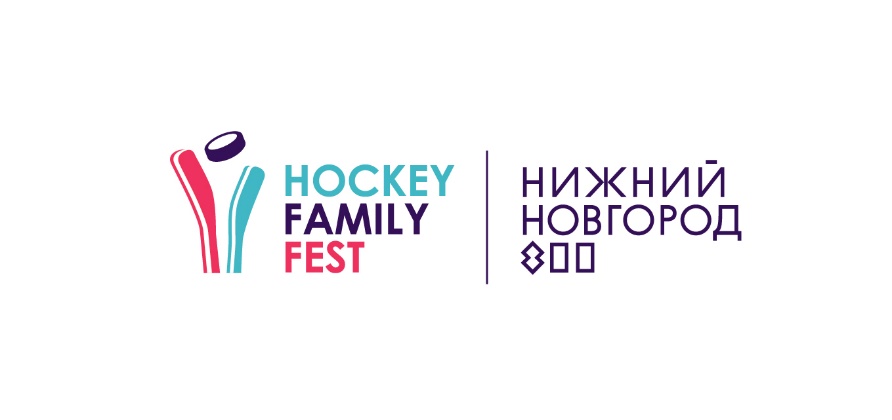 ИМЕННАЯ ЗАЯВКА на участие во Всероссийском Фестивале по адаптивному хоккею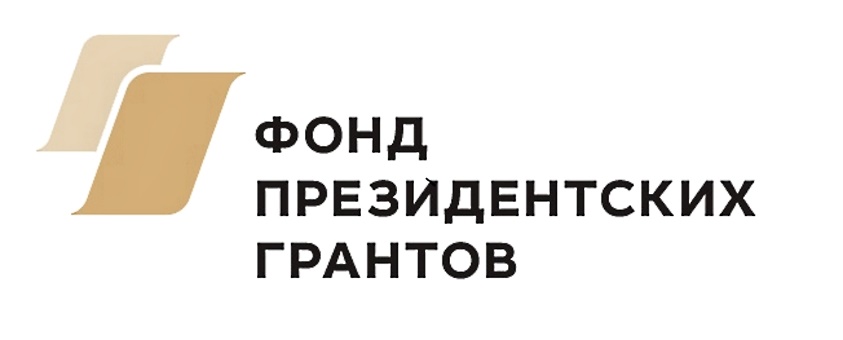 Дата: 26 – 30 апреля 2021г.Место проведения: Россия, Нижегородская область, Городецкий район, деревня Большой Суходол, дом 101. Спортивная база «Море спорта».Команда ____________________________________________________________ВСЕГО участников допущено _____________Тренер, координатор, волонтер-пушер и сопровождающие Руководитель делегации ___________ /____________ /	м.п. №п/пФамилия, имя, отчество*(полностью)Отметить игроков на коляскеДата рождения (число, месяц, год)Серия и номер паспорта/св. о рождении, когда, кем выданТолько для следж-хоккеяФункциональный класс (если игрок без ограничений по здоровью указать)Игровая позиция(К/А)Игровой номер№ п/пФ.И.О. полностьюДолжностьили ФИО кого сопровождаетДанные паспорта (серия и номер, кем и когда выдан)